 Об утверждении порядка опубликования информации об объектах  недвижимого имущества, находящихся в  собственности муниципального образования Николаевский сельсовет Саракташского района Оренбургской области	 В соответствии с пунктом 3 постановления Правительства Оренбургской области от 24.07.2018 года № 457-п «Об утверждении порядка опубликования информации об объектах недвижимого имущества, находящихся в государственной собственности Оренбургской области», дорожной картой по исполнению поручения Президента Российской Федерации об обеспечении  опубликования и актуализации на официальном сайте муниципального образования Саракташский район Оренбургской области в информационно-телекоммуникационной сети «Интернет» информации об объектах, находящихся в собственности муниципального образования Николаевский сельсовет Саракташского района Оренбургской области, утверждённой распоряжением главы Саракташского района от 28.07.2018 года № 6-р : Утвердить порядок опубликования информации об объектах недвижимого имущества, находящихся в  собственности муниципального образования Николаевский сельсовет Саракташского района Оренбургской области (далее – Порядок), согласно приложению.Информация об объектах недвижимого имущества, находящихся в муниципальной собственности Николаевского сельсовета, подлежит опубликованию в соответствии с настоящим Порядком до 05.09.2018 года.Контроль за исполнением настоящего постановления возложить на заместителя главы администрации Захарову А.А.Настоящее постановление вступает в силу после его обнародования и подлежит размещению на официальном сайте муниципального образования Николаевский сельсоветГлава администрации						С.Н.ДудкоРазослано: Захаровой А.А., прокуратуре районаПриложение  к постановлению администрации Николаевского сельсовета№ 49-п от 01.08.2018 годаПОРЯДОК  опубликования информации об объектах недвижимого имущества, находящихся в  собственности муниципального образования Николаевский сельсовет Саракташского района Оренбургской областиНастоящий Порядок определяет процедуру опубликования в информационно - телекоммуникационной сети « Интернет» ( далее- сеть Интернет) информации об объектах недвижимого имущества, находящихся в собственности муниципального образования Николаевский сельсовет Саракташского района Оренбургской области, в целях  обеспечения к ней доступа неопределённого круга лиц, заинтересованных в её получении.Официальным сайтом Николаевского сельсовета Саракташского района  Оренбургской области в сети Интернет для опубликования информации об объектах недвижимого имущества, находящихся в  собственности муниципального образования Николаевский сельсовет Саракташского района Оренбургской области, является официальный сайт: nikolaevkaadm.ru.Администрация Николаевского сельсовета является органом , уполномоченным на опубликование информации в сети Интернет об объектах  недвижимого имущества, находящихся в собственности муниципального образования Николаевский сельсовет.Опубликованию подлежит информация об объектах недвижимого имущества, в отношении которых осуществлена государственная регистрация прав в Едином государственном реестре недвижимости. Информация об объектах недвижимого имущества, находящихся в собственности муниципального образования Николаевский сельсовет опубликовывается в виде  перечня  объектов с указанием следующих  сведений о них: а) Земельные участки: - наименование;- идентификационный номер объекта учёта в реестре муниципального    имущества Николаевского сельсовета;- кадастровый номер;          - адрес (местоположение);- площадь;- категория земель;- вид вещного права;- вид ограничения  (обременения) объекта (аренда, безвозмездное пользование, сервитут).б) Здания, помещения:- наименование;- идентификационный номер объекта учёта в реестре муниципального имущества Николаевского сельсовета;- кадастровый номер;- адрес (местоположение) ;- площадь;- вид вещного права (право хозяйственного ведения, право оперативного управления);- вид ограничения  (обременения) объекта (аренда, безвозмездное пользование).в) Сооружения:- наименование;- идентификационный номер объекта учёта в реестре муниципального имущества Николаевского сельсовета ;- кадастровый номер;- адрес (местоположение);- основная характеристика (протяжённость, глубина, площадь, объём, высота) и её значение;- вид вещного права (право хозяйственного ведения, право оперативного управления);- вид ограничения  (обременения) объекта (аренда, безвозмездное пользование).6. Опубликованный перечень объектов недвижимого имущества, находящихся в собственности муниципального образования Николаевский сельсовет Саракташского района  Оренбургской области, дополняется справочной информацией о возможности получения заинтересованными лицами актуальных сведений об объектах недвижимого имущества ( в том числе сведений, не подлежащих учёту в реестре муниципального имущества Николаевского сельсовета) из Единого государственного реестра недвижимости с помощью информационных сервисов на официальном сайте Федеральной службы государственной регистрации, кадастра и картографии в сети Интернет «Публичная кадастровая карта» и «Справочная информация по объектам недвижимости в режиме online». 7. Информация, доступ к которой ограничен в соответствии с законодательством Российской Федерации, опубликованию не подлежит.8. Опубликование информации об объектах недвижимого имущества, находящихся в собственности муниципального образования Николаевский сельсовет осуществляется на основании сведений, учитываемых Администрацией Николаевского сельсовета в реестре муниципального имущества Николаевского сельсовета Саракташского района Оренбургской области.9. Актуализация опубликованной информации об объектах недвижимого имущества, находящихся в муниципальной собственности Николаевского сельсовета Саракташского района Оренбургской области, осуществляется Администрацией Николаевского сельсовета ежегодно, до 1 апреля.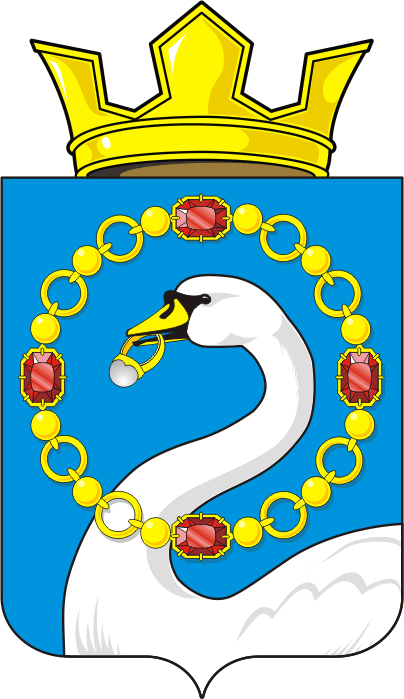 